ПриложениеФизминутка 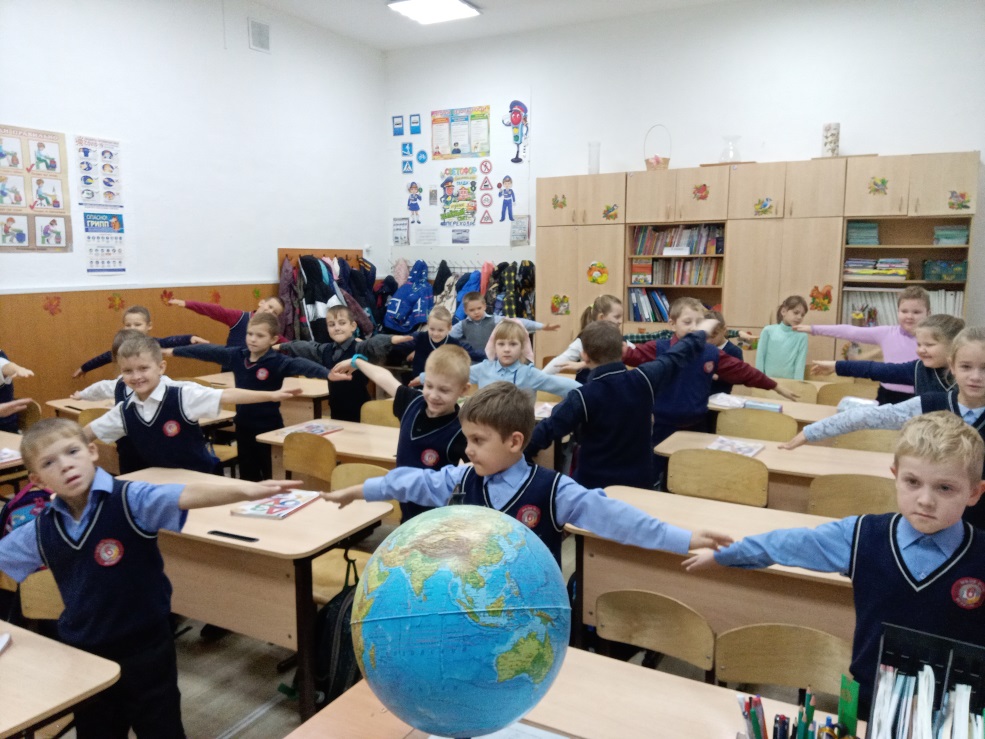 Моделирование 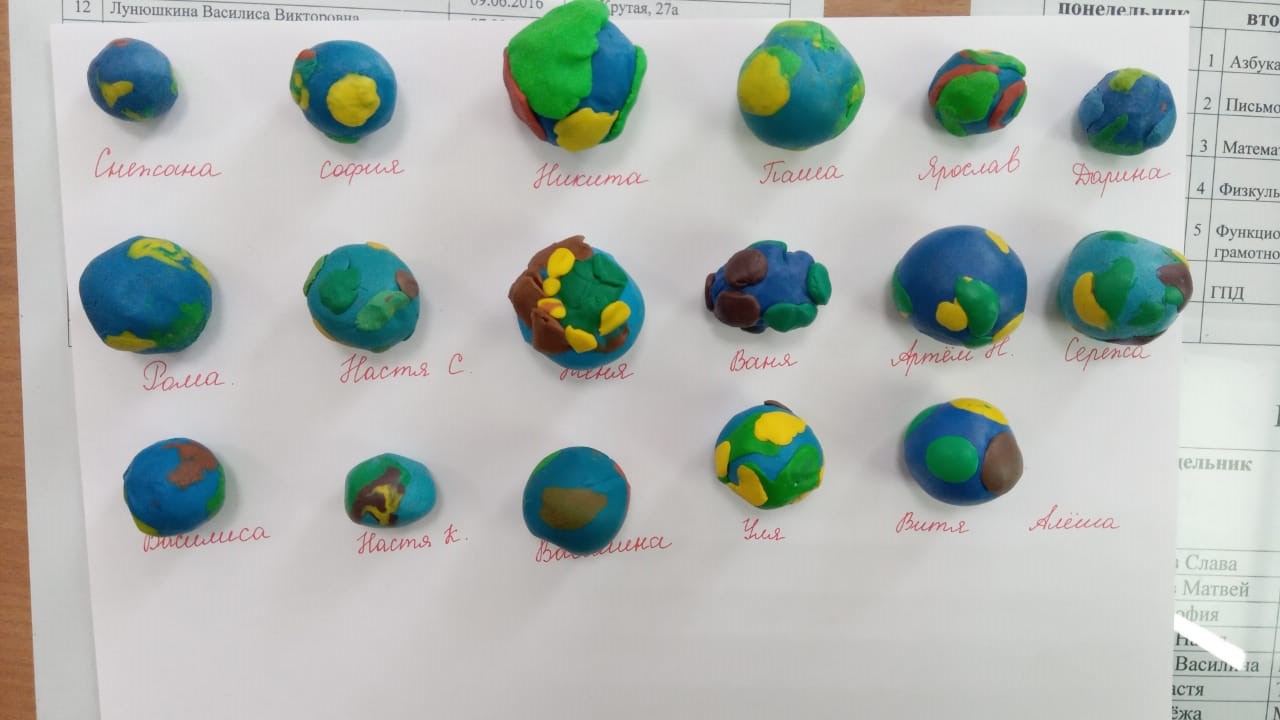 Здание магазина «Магеллан»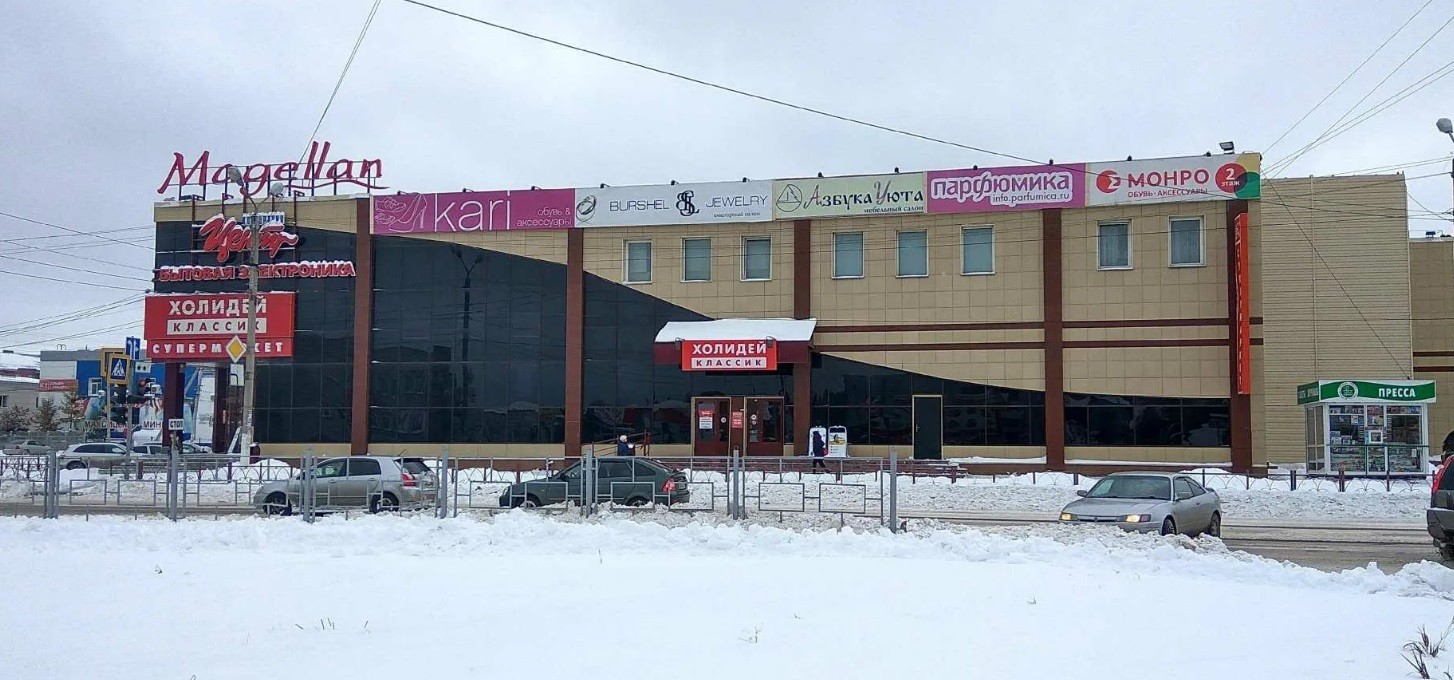 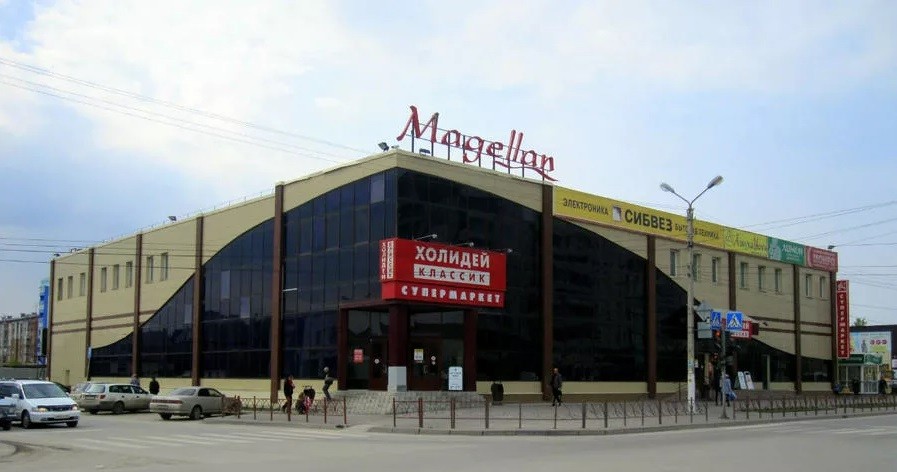 